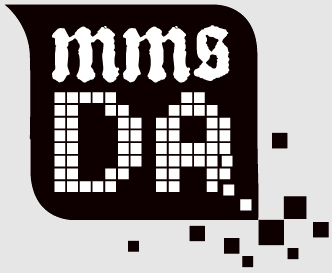 DiXiT Marie Curie ITNMedieval and Modern Manuscript Studiesin the Digital Age2–6 May 2016APPLICATION FORMFor full details please see http://dixit.uni-koeln.de/mmsda/  CLOSING DATE FOR REGISTRATION: 5pm GMT on Monday 22 February 2016Before completing this application form, please consult the MMSDA web pages for the course description: http://dixit.uni-koeln.de/mmsda/ Please send your completed application by email to dixit-mmsda@uni-koeln.de. It will be acknowledged upon receipt.PERSONAL INFORMATIONPERSONAL INFORMATIONPERSONAL INFORMATIONPERSONAL INFORMATIONPERSONAL INFORMATIONPERSONAL INFORMATIONSurnameTitleGiven name(s)Date of birthGenderMale        Female  Male        Female  AddressPost/zip codeMobileMobileEmailWork TelWork TelHome TelOther contactOther contactCurrent organisation / University affiliation, including countryCurrent organisation / University affiliation, including countryCurrent status (2nd-year PhD student, etc.)Current status (2nd-year PhD student, etc.)Topic of dissertation / current researchTopic of dissertation / current researchTo which strand do you wish to apply? Select one only.To which strand do you wish to apply? Select one only.Medieval        Modern Medieval        Modern Medieval        Modern Medieval        Modern RECRUITMENT SURVEY Please indicate where you learned about the Medieval/Modern Manuscript Studies in the Digital Age course (e.g. internet, mailing list, personal recommendation). Please be specific (which website, etc?).LANGUAGE COMPETENCEPlease state any relevant competence in medieval or modern European languages (e.g. Latin, Middle English, Modern Italian). If English is not your first language then please state your level of competence.PREVIOUS EXPERIENCEDescribe any previous experience you may have in the area, such as courses you have attended at undergraduate or postgraduate level, independent study in which you have engaged, or any additional information you think would be helpful to the course tutors.REASONS FOR WISHING TO TAKE THE COURSE  Please provide a statement explaining your reasons for wishing to take the course, addressing both the ‘medieval’ and ‘digital’ aspects. Include what you hope to gain from it and how it will assist your current or planned research. Suggested length: 300–400 words.BURSARIES  BURSARIES  If you wish to be considered for a bursary for directly incurred expenses then please state your case here, arguing why you should be considered. Suggested length: 300–400 words.If you wish to be considered for a bursary for directly incurred expenses then please state your case here, arguing why you should be considered. Suggested length: 300–400 words.I can only take part in the course with the support of a bursary.Yes          No  SPECIAL ACCESS REQUIREMENTS  SPECIAL ACCESS REQUIREMENTS  Do you have any special access requirements that we should be aware of?  Yes          No  If the answer is Yes, please give further details on a separate sheet. This information will be treated in confidence and will allow the Institute to advise on facilities and support.If the answer is Yes, please give further details on a separate sheet. This information will be treated in confidence and will allow the Institute to advise on facilities and support.COURSE FEES  COURSE FEES  There are no fees for the course itself. However, it is a condition of enrolment that participants arrange and pay for their own accommodation and travel to London and Cambridge. Those students who obtain bursaries must still arrange and pay for their own accommodation and travel and will be reimbursed later on production of receipts.There are no fees for the course itself. However, it is a condition of enrolment that participants arrange and pay for their own accommodation and travel to London and Cambridge. Those students who obtain bursaries must still arrange and pay for their own accommodation and travel and will be reimbursed later on production of receipts.I agree that I am personally responsible for the payment and arrangement of accommodation and travel for MMSDARegulationsStudents are personally responsible for the payment and arrangement of accommodation and travel for MMSDA.MMSDA reserves the right to withdraw the course or alter course outlines and other details without prior notice as required.Any students who have not confirmed their enrolment within a week of notification of acceptance may have their registration cancelled.Any students who fail to supply evidence of their status as a doctoral student within two weeks when requested by MMSDA may have their registration cancelled.DATA PROTECTION   Please tick the appropriate box(es) DATA PROTECTION   Please tick the appropriate box(es) Please tick here if you do not want your name and details of your organisation / University affiliation to be distributed on a list to other attendees.Please tick here if you do not wish to be included on any MMSDA/DiXiT e-mailing list.FORM OF CONSENT TO HOLD AND PROCESS PERSONAL INFORMATION FORM OF CONSENT TO HOLD AND PROCESS PERSONAL INFORMATION FORM OF CONSENT TO HOLD AND PROCESS PERSONAL INFORMATION FORM OF CONSENT TO HOLD AND PROCESS PERSONAL INFORMATION The Colleges and Institutes of the University of London hold and process information about all students for administrative, academic, funding and health and safety reasons. Because of the UK Data Protection Act 1998 we need your consent before we can do this. Since we are unable to process your application without processing information about you, we need you to sign the following consent clause.  The full version of the Student Data Collection Notice is available on request.  If you are submitting your application by email, you should type your name in place of the signature. In submitting your application to dixit-mmsda@uni-koeln.de you shall be held to have agreed to the declaration.The Colleges and Institutes of the University of London hold and process information about all students for administrative, academic, funding and health and safety reasons. Because of the UK Data Protection Act 1998 we need your consent before we can do this. Since we are unable to process your application without processing information about you, we need you to sign the following consent clause.  The full version of the Student Data Collection Notice is available on request.  If you are submitting your application by email, you should type your name in place of the signature. In submitting your application to dixit-mmsda@uni-koeln.de you shall be held to have agreed to the declaration.The Colleges and Institutes of the University of London hold and process information about all students for administrative, academic, funding and health and safety reasons. Because of the UK Data Protection Act 1998 we need your consent before we can do this. Since we are unable to process your application without processing information about you, we need you to sign the following consent clause.  The full version of the Student Data Collection Notice is available on request.  If you are submitting your application by email, you should type your name in place of the signature. In submitting your application to dixit-mmsda@uni-koeln.de you shall be held to have agreed to the declaration.The Colleges and Institutes of the University of London hold and process information about all students for administrative, academic, funding and health and safety reasons. Because of the UK Data Protection Act 1998 we need your consent before we can do this. Since we are unable to process your application without processing information about you, we need you to sign the following consent clause.  The full version of the Student Data Collection Notice is available on request.  If you are submitting your application by email, you should type your name in place of the signature. In submitting your application to dixit-mmsda@uni-koeln.de you shall be held to have agreed to the declaration.Signature:Date:Please ensure that you have completed all relevant sections of the application form. Further information will be provided once your place has been confirmed.  Updated information will be posted on the website: http://dixit.uni-koeln.de/mmsda/. If you have any queries please email dixit-mmsda@uni-koeln.de.